PWG Meeting Notes – May 12th, 2023Via WebEx 9:30 AM Attendees:Meeting notes for March 9th were reviewed and approved with no revisions.Potential Removal of the IDR Protocol Compliance Report and the IDR Protocol Compliance Report for Disputes        This agenda item was tabled per a request from ERCOT.  2023 Annual Validation UpdateAmar Khalifeh provided a review of Annual Validation, advising that the AV Change History by Profile Type report shows consistency and nothing abnormal. Amar noted the surge in BUSLRG profiles (6138) and the corresponding decline in BUSLRGDG (4).Sam Pak acknowledged the numbers for Oncor and confirmed that a migrating premise is designated as BUSLOW before proceeding to BUSLRG.  Diana said that the numbers for TNMP appear to be inaccurate and should reflect that about two hundred validations remain.  Kathy Scott stated that the numbers for CenterPoint appear to be correct.  AEP was unavailable for the meeting.Progress checks on CNP and TNMP were unavailable at the meeting.  Diana and Sam advised that the counts for TNMP and Oncor seemed low.  Amar said that he and Sam Cannon would confirm the AV counts.  Sam said that update rejections could account for the discrepancies mentioned.Randy Roberts inquired if BUSLRG should be excluded from the Annual Validation process.  Amar confirmed that is the case and advised that BUSLRG will not be on the next list of profile changes. Of the 6,000+ BUSLRG ESI IDs, Amar is unsure if those ESI IDs are all from Oncor or include ESI IDs from other TDUs. IDR/AMS BUSLRG Updates from TDSPsOncor – Sam updated that Oncor is chipping away at the 251 profiles remaining for conversion.  About 150 of the profiles are EPS that will remain as BUSIDRRQ.   TNMP – No updated information available.  CenterPoint – Kathy stated that the timeline for completion by the end of July is still in place. Kathy confirmed that the changes will be on cycle.AEP – Update not available.  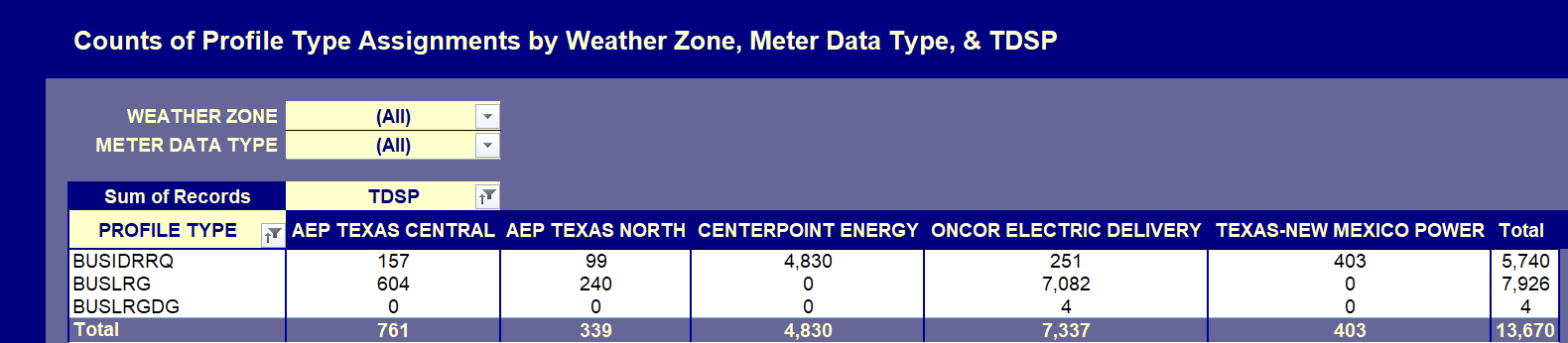 LPGRR 070 – Discontinuation of IDR Meter Weather Sensitivity ProcessSam summarized the effort to discontinue the IDR Meter WS Process.  ERCOT has confirmed that an LPGRR is not needed, and that WS can be modified at an RMS meeting.  Sam will present the initiative at the RMS meeting on 6/6/23.Other BusinessKathy provided information that was disseminated at the recent CenterPoint REP workshop:Kathy supplied context around LPGRR 068. The creation of the new load profiles affirms 4CP billing eligibility and allows “shadow settlements” by REPs.CenterPoint reported a total of 4,846 BUSIDRRQ ESI IDs, of which 47% have transitioned to BUSLRG. Kathy said that 2,568 BUSIDRRQ ESI IDs will not transition to BUSLRG.  ROR interval data will only be available on 867btransactions.  Reasons for ESI IDs remaining in BUSIDRRQ include:Coincident PeakPrivate communication network/telephone linesEPS metersMultiple metered premiseSubtractive metersTransmission voltageIt was also noted by Kathy that no meter exchanges are necessary for ESI IDs with a load of >/=700 kVA during the transition to BUSLRG, load profile changes must be completed on cycle, and that interval data is provided to the ROR and Smart Meter Texas.Kathy also conveyed informative details around these topics:ESI ID is in BUSH profile as the load ramps upwardData provided to the market for customer loads >/= 700 kVAMeter is exchanged to capture kVAR channels Data availability for BUSIDRRQ, BUSLRG, and BUSLRGDG profilesMonthly 867 w/interval data and kVAR interval data will be providedBUSLRG/BUSLRGDG transition will Go-Live on 7/17/23If a cycle read occurred shortly before 7/17/12, CNP will review before determining the cycle read to transition byA backfill process to 7/10 will execute on 7/17 via LSE filesRandy will check if a notification is sent upon a successful profile update	CenterPoint will share a condensed version of the above information at RMSSheri Wiegand was unable to attend the PWG meeting and provided questions beforehand to PWG leadership for consideration.  The inquiries and PWG responses are below:“…For DG installations < 1000 MW of expected output:AMS meters on a BUSHI/MED/LO profile will simply have a second loop on their 867 and a second channel on their LSE files (surplus generation and consumption.  PWG Response: Correct These will have a DG assignment to their prospective AMS profile and surplus generation will be provided in the LSE file, and the monthly summation will appear on the 867_03.IDR meters on a BUSIDRRQ profile will have a RID assigned for outflow – 867 of RID will go to ERCOT for settlement purposes – how will REP obtain interval data?PWG Response: If the BUSIDRRQ profile is not registered as an SODG, only consumption data will be provided.  SODG registration is necessary to receive surplus generation.AMS meters on a BUSLRG profile – which path will the data flow?PWG Response: See first PWG Response.For DG installations > 1000 kw of expected output but less than 10 MW, or for DGs <1000kW who have registered as an SODG: IDR meters on a BUSIDDRQ profile will have a RID assigned for outflow – 867 will go to ERCOT for settlement purposes – REP obtains data via QSE and Resource ID extract.PWG Response: To acquire the data, REPs would have to be the QSE for the RID or request the data from the Resource Entity.AMS meters on BUSLRG profile will have RID assigned for outflow, register as SODG – will generation data from an LSE file be available via SMT Portal to the REP or will Resource ID extract be used to obtain daily interval data?”PWG Response: To be clear, the ESI ID will not have a DG profile. The surplus generation data may be sent via 867_03 for the RID or via LSE files.  The TDU confirms how ERCOT will receive the data via the TDSP Read Generation Registration Form.  If the data is sent via the 867_03, then the REP should be the QSE to acquire the data or request the data from the Resource Entity. Randy asked for the TDUs to provide a list of the top five issues that cause meter data to change after settlement true ups.  Sam agreed with the request and will coordinate the TDU response. Future Meeting Dates:Cancelled June 14th meetingJuly 14th meeting rescheduled to July 26thDRAFT Agenda for May 10th meeting:2023 Annual Validation IDR/AMS BUSLRG Updates from TDSPsAnnual Validation Suspension via LPGRR 070 LPGRR 070 Update (regarding RMS 6/6 meetingLPGRR 068 Update Conversion of the Profile Decision Tree from Excel to Word format (LPGRR)Sam Pak - OncorDiana Rehfeldt - TNMPSam Cannon - ERCOTRichard Beasley, CNPRandy Roberts - ERCOTKathy Scott - CNPEric Lotter – Grid MonitorSteve Pliler - TXUEAmar Khalifeh – ERCOT